Szives Márton Gábor 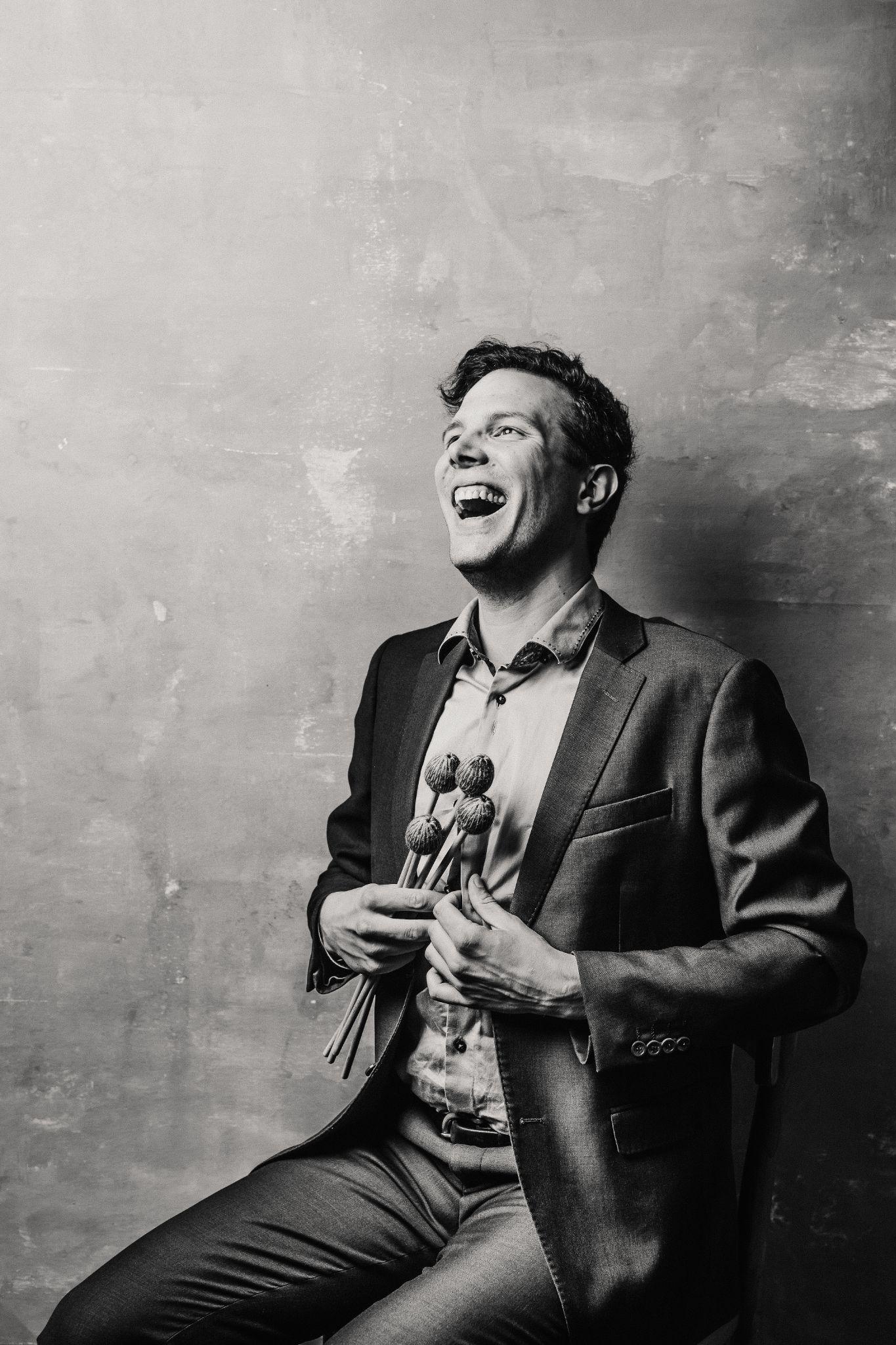 Ütőhangszeres előadóművész ✉️mszives@gmail.com 📱+36 30 198 5050 Születési dátum, hely:: 1990.05.27., Budapest Konferenciák C. O. Musser többverős technikája a dallamjátszó ütőhangszereken, előadás, SZTE, 2015. március. 18., SzegedA marimba igazi hangja – Keiko Abe gondolathangszere, előadás, Pro Scientia Aranyérmesek XIII. Konferenciája, PTE ZMK, 2016. november 17–19., PécsGyakorlás-módszertani kurzus, SZTE ZMK, 2018 április 17–18., SzegedMozgásmintázatok a marimba játéktechnikában, előadás, Pro Scientia Aranyérmesek XIV. Konferenciája, NKE, 2018. augusztus 23–25., BudapestI. Dél-Alföldi Ütőhangszeres Kurzus és Szakmai Nap, 2019. október 5., SzegedMűvészeti pályakezdés, HÖOK mentorprogram, SZTE BBMK, Liszt terem, 2019. október 12., SzegedEducatio Kiállítás 2020, előadó, HUNGEXPO, 2020. január 9–10., BudapestDubrovay László: Három tétel a Mindenhavi Tudományban, PSAT, 2020. december 17., SzegedA magyar marimba – Reményi Attila: Strokes, előadás, Pro Scientia Aranyérmesek XV. Konferenciája, PTE ZMK, 2020. október 8–10., onlineReményi Attila: Strokes-ról előadás, Tavaszi Ütős Napok, 2021 május 30., onlineDubrovay László: Solo No 15. B. - egy mű születése, előadás, II. DUSZK, 2021. október 1.A magyar performansz, PSAK XVI., Szeged, 2022. október 14.A magyar performansz, Innováció Kollégium, Lakitelek, 2022. október 15.PublikációkMagyar folyóiratokban megjelent tanulmányok: Clair Omar Musser: Scherzo Caprice, út a klasszikus marimbázáshoz, Parlando, 2017/2.  (http://www.parlando.hu/2017/2017-2/Szives_Marton-Musser.pdf) Megszólal a marimba – stúdióelemzés egy marimba hangjáról, Parlando, 2017/6. (http://www.parlando.hu/2017/2017-6/Szives_Marton.pdf) Koncertbeszámoló a színpad mögül, Parlando, 2018/1. (http://www.parlando.hu/2018/2018-1/ Szives_Koncertbeszamolo.pdf) Tremoló Abe Keiko-nál 2/1, Parlando, 2019/1.  (http://www.parlando.hu/2019/2019-1/Szives_Marton-Tremolo.pdf) Tremoló Abe Keiko-nál 2/2, Parlando, 2019/2. (http://www.parlando.hu/2019/2019-2/Szives_Marton-Keiko_Tremolo.pdf)  Ideokinetika és Fluid Movement. Zenei mozgások a marimbázásban. A mozgássablonok. (http://www.parlando.hu/2019/2019-5/Szives_Marton-Mozgassablon.pdf)  Ideokinetika és Fluid Movement (http://www.parlando.hu/2019/2019-6/Szives_Mozgassablon.pdf)  Reményi Attila: Strokes – kapcsolatok az abe-i világgal 2/1  (https://www.parlando.hu/2021/2021-4/Szives_Marton-Remenyi-Abe.pdf ) Könyvek, könyvfejezetek: A marimba-játék technikai újdonságai Musser Scherzo Caprice című művében,  tanulmány. Zeneszerzők, hangszerek, művek, SZTE ZMK, 2015 A marimba igazi hangja – Keiko Abe gondolathangszere. Pro Scientia Aranyérmesek  XIII. Konferenciája tanulmánykötet, 2017 Mozgásmintázatok a marimba játéktechnikában. Pro Scientia Aranyérmesek XIV.  Konferenciája tanulmánykötet, 2019 Marimba magyarul? Pro Scientia Aranyérmesek XV. Konferenciája Kötet, Budapest,  2021 TanulmányTovábbképzések2022 					CEU SUN: Music and Intangible Heritage2021–2022				Focus on You, management in musical industry 2021					Joó Szabolcs mesterkurzusa2018–2020 				Milkov International Marimba Course 2017					Lynn University, Ted Atkatz, Florida2013–2019 				Young Musicians Summer Academy, DebrecenTanulmányi Ösztöndíjak 2019–2023 				Nemzeti Tehetség Program 2019–2022 				Talentum Hungaricum 2017–2019 				Nemzeti Felsőoktatási Ösztöndíj 2016–2019 				Új Nemzeti Kiválósági Program2022 óta Pannon Egyetem, MFTK, Neveléstudományi MA, művészeti nevelés, digitális oktatás, koncertpedagógia2014–2019Szegedi Tudományegyetem, Zeneművészeti Kar OT/MA ütőhangszeres előadóművész2011–2014Pikéthy Zeneművészeti Szakgimnázium és Zeneiskola, Alapfokú Művészeti Iskola2005–2011Budapesti Műszaki Szakképzési Centrum Újpesti  Két Tanítási Nyelvű Műszaki Technikum, elektrotechnikus